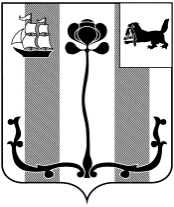 Иркутская область ДУМА ШЕЛЕХОВСКОГО МУНИЦИПАЛЬНОГО РАЙОНАР Е Ш Е Н И ЕО внесении изменений в решение Думы Шелеховского муниципального района от 27.10.2022 № 41-рд В целях оказания социальной поддержки детям (семьям) участников специальной военной операции, проводимой с 24.02.2022, руководствуясь Федеральным законом от 06.10.2003 № 131-ФЗ «Об общих принципах организации местного самоуправления в Российской Федерации», статьями 24, 25 Устава Шелеховского района, Д У М А   Р Е Ш И Л А:1. Внести в решение Думы Шелеховского муниципального района от 27.10.2022 № 41-рд «Об установлении меры социальной поддержки в муниципальных образовательных организациях Шелеховского района семьям лиц, призванных на военную службу по мобилизации» следующие изменения:1) наименование изложить в следующей редакции:«Об установлении меры социальной поддержки в муниципальных образовательных организациях Шелеховского района детям (семьям) участников специальной военной операции»;2) преамбулу изложить в следующей редакции:«В целях оказания социальной поддержки детям (семьям) участников специальной военной операции, проводимой с 24.02.2022, руководствуясь Федеральным законом от 06.10.2003 № 131-ФЗ «Об общих принципах организации местного самоуправления в Российской Федерации», статьями 24, 25 Устава Шелеховского района,»; 3) пункт 1 изложить в следующей редакции:  «1. Установить меру социальной поддержки в виде освобождения от внесения родительской платы за присмотр и уход за детьми в муниципальных образовательных организациях Шелеховского района, реализующих образовательные программы дошкольного образования, родителей (законных представителей) детей участников специальной военной операции, проводимой с 24.02.2022 (далее - СВО), к числу которых относятся следующие категории граждан, участвующих в СВО:граждане, призванные на военную службу по мобилизации в Вооруженные Силы Российской Федерации, или проходящие военную службу в Вооруженных Силах Российской Федерации по контракту;граждане, находящиеся на военной службе (службе) в войсках национальной гвардии Российской Федерации, в воинских формированиях и органах, указанных в пункте 6 статьи 1 Федерального закона от 31.05.1996 № 61-ФЗ «Об обороне»; граждане, заключившие контракт о добровольном содействии в выполнении задач, возложенных на Вооруженные Силы Российской Федерации.»;4) дополнить пункт 2 подпунктом 3 следующего содержания:«3) если родители (законные представители) детей участников СВО имеют право на аналогичную меру социальной поддержки в соответствии с другими нормативными правовыми актами органов государственной власти или органов местного самоуправления, то они используют меру социальной поддержки по одному основанию по своему выбору.».2. Настоящее решение подлежит официальному опубликованию в газете «Шелеховский вестник», размещению на официальном сайте Администрации Шелеховского муниципального района в информационно-телекоммуникационной сети «Интернет».Принято на 3 заседании ДумыОт 27.04.2023 № 12-рд                 «27» апреля 2023 годаПредседатель Думы Шелеховского муниципального районаПредседатель Думы Шелеховского муниципального районаМэр Шелеховского муниципального районаМэр Шелеховского муниципального района__________Ф.С. Саломатов__________Ф.С. Саломатов___________ М.Н. Модин___________ М.Н. Модин